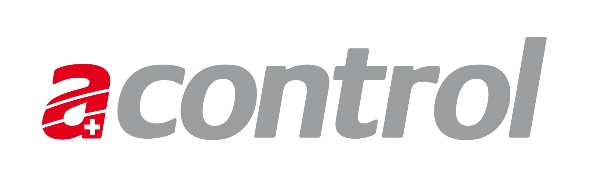 ÄnderungsantragThema:AntragstellerBitte senden Sie Ihren Antrag an acontrol@blw.admin.ch.ProblembeschreibungÄnderungWeitere BemerkungenAnhang**Hier können Sie Visualisierungen und weiteres ablegen, was zum besseren Verständnis des Problems beiträgt.NameFunktionOrganisation/AmtAdresseTelefonE-MailDatum